Composting is Easy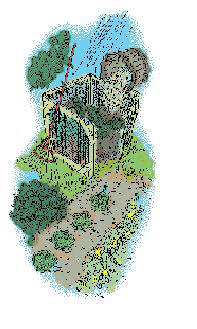 